Приложение №26Участие  обучающихся  во внеурочной деятельности  по истории и обществознанию: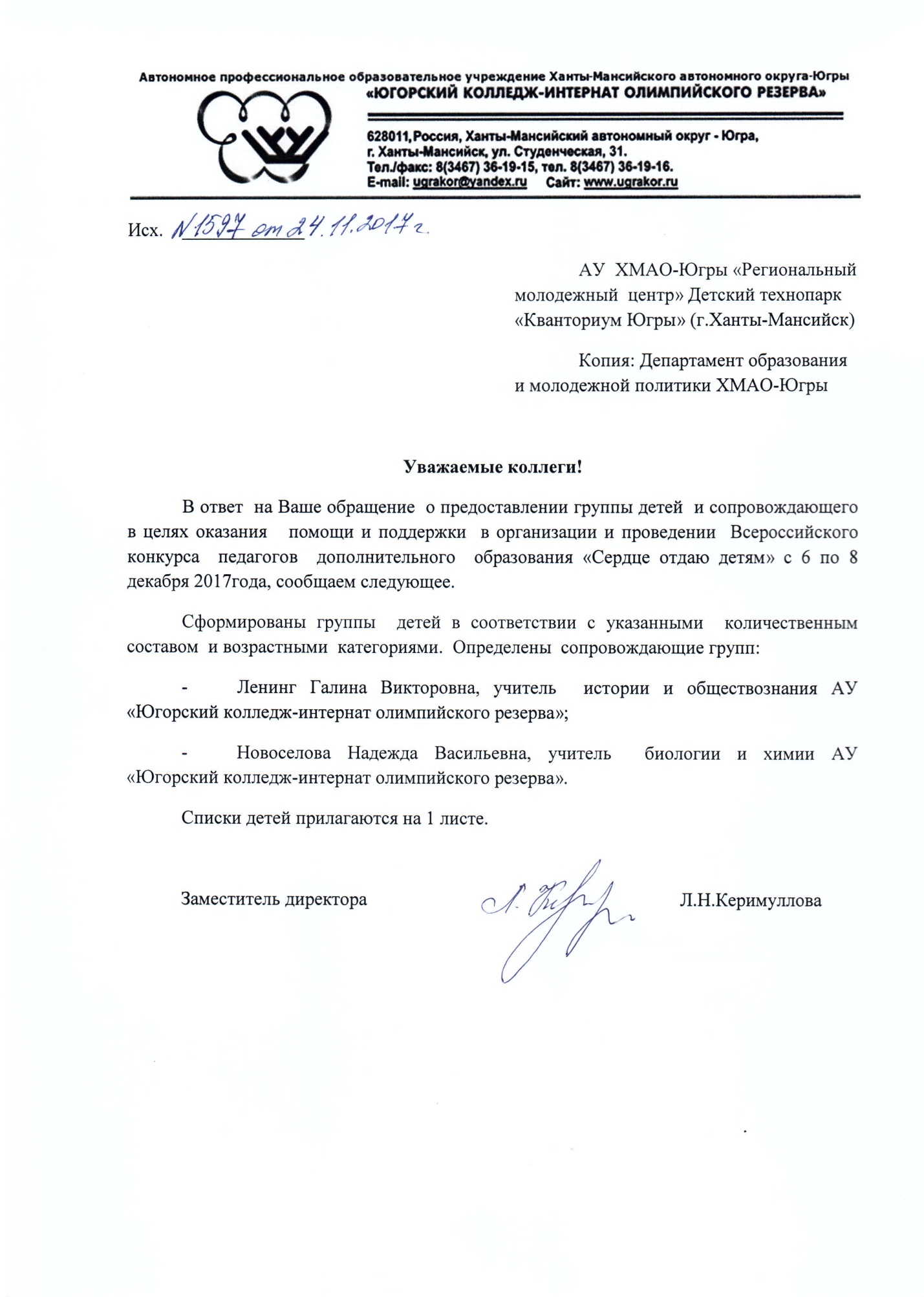 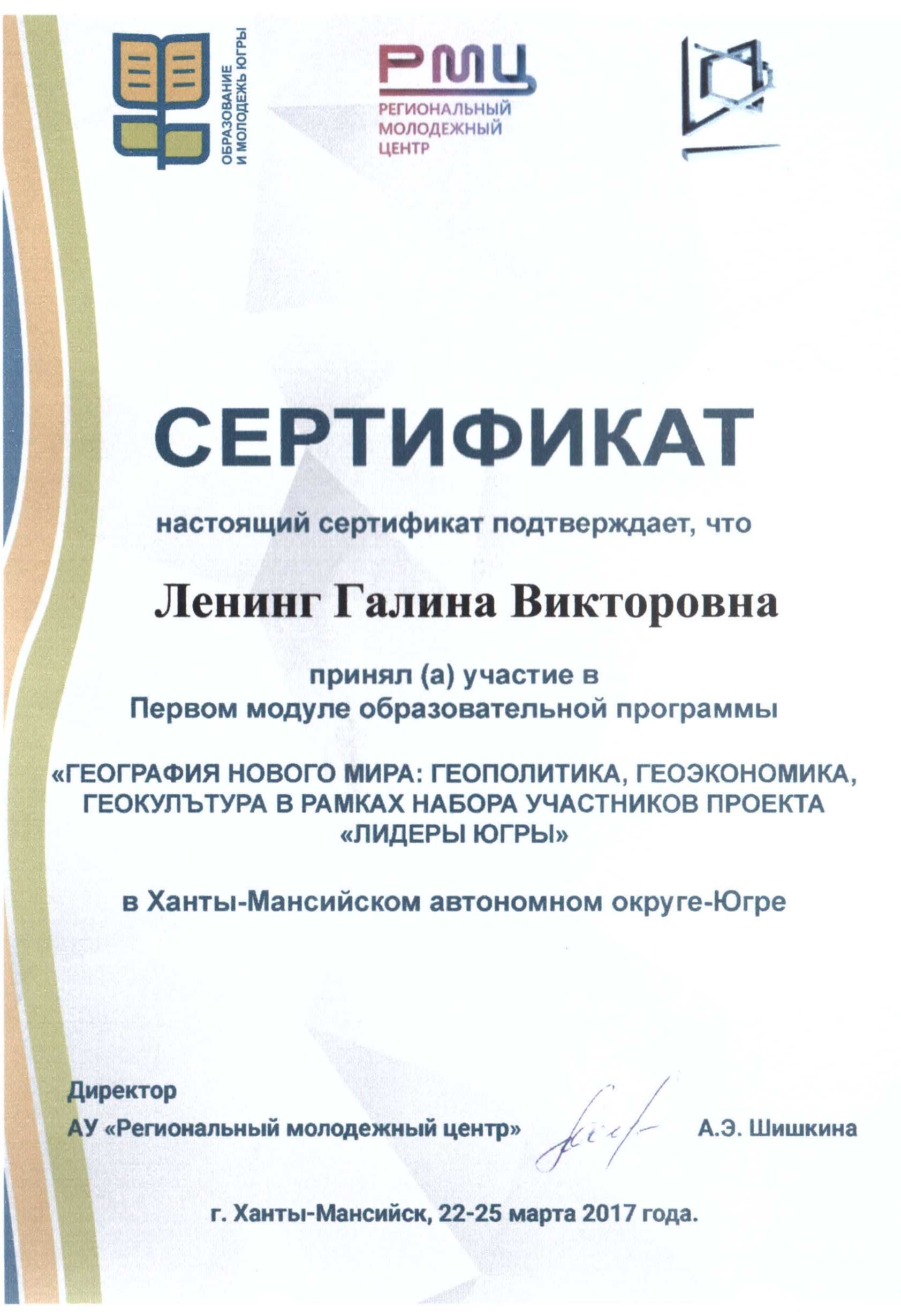 